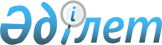 О внесении изменений в решение от 21 декабря 2012 года № 13/2-V "О бюджете Зыряновского района на 2013-2015 годы"
					
			Утративший силу
			
			
		
					Решение маслихата Зыряновского района Восточно-Казахстанской области от 30 апреля 2013 года N 17/2-V. Зарегистрировано Департаментом юстиции Восточно-Казахстанской области 20 мая 2013 года N 2959. Утратило силу (письмо маслихата Зыряновского района от 09 января 2014 года № 07-07-09)      Сноска. Утратило силу (письмо маслихата Зыряновского района от 09.01.2014 № 07-07-09).      Примечание РЦПИ.

      В тексте документа сохранена пунктуация и орфография оригинала.      В соответствии со статьей 109 Бюджетного кодекса Республики Казахстан от 4 декабря 2008 года, подпунктом 1) пункта 1 статьи 6 Закона Республики Казахстан от 23 января 2001 года «О местном государственном управлении и самоуправлении в Республике Казахстан», решением Восточно-Казахстанского областного маслихата от 17 апреля 2013 года № 11/119-V «О внесении изменений в решение от 7 декабря 2012 года № 8/99-V «Об областном бюджете на 2013-2015 годы» (зарегистрировано в Реестре государственной регистрации нормативных правовых актов за № 2934) маслихат Зыряновского района РЕШИЛ:

      1. Внести в решение маслихата Зыряновского района «О бюджете Зыряновского района на 2013-2015 годы» от 21 декабря 2012 года № 13/2-V (зарегистрировано в Реестре государственной регистрации нормативных правовых актов за № 2809, опубликовано 17 января 2013 года в газетах «Көктас таңы», «Пульс Зыряновска» № 2) следующие изменения:



      пункт 1 изложить в следующей редакции:

      «1. Утвердить бюджет Зыряновского района на 2013-2015 годы согласно приложениям 1, 2 и 3 соответственно, в том числе на 2013 год, в следующих объемах:

      1) доходы – 8253313 тысяч тенге, в том числе:

      налоговые поступления – 2177061 тысяча тенге;

      неналоговые поступления – 13710 тысяч тенге;

      поступления от продажи основного капитала – 23243 тысячи тенге;

      поступления трансфертов – 6039299 тысяч тенге;

      2) затраты – 8279473,8 тысяч тенге;

      3) чистое бюджетное кредитование – 117959 тысяч тенге, в том числе:

      бюджетные кредиты – 120139 тысяч тенге;

      погашение бюджетных кредитов – 2180 тысяч тенге;

      4) сальдо по операциям с финансовыми активами – 0 тысяч тенге, в том числе:

      приобретение финансовых активов – 0 тысяч тенге;

      поступления от продажи финансовых активов государства – 0 тысяч тенге;

      5) дефицит (профицит) бюджета – -144119,8 тысяч тенге;

      6) финансирование дефицита (использование профицита) бюджета – 144119,8 тысяч тенге.»;



      приложения 1, 5, 8, 10, 11, 12 к указанному решению изложить в редакции согласно приложениям 1, 2, 3, 4, 5, 6 к настоящему решению.



      2. Настоящее решение вводится в действие с 1 января 2013 года.      Председатель сессии,

      секретарь маслихата

      Зыряновского района                        Г. Денисова

Приложение 1 к решению 

маслихата Зыряновского района 

от 30 апреля 2013 года № 17/2- V Приложение 1 к решению 

маслихата Зыряновского района 

от 21 декабря 2012 года № 13/2-V  Бюджет района на 2013 год

Приложение 2 к решению 

маслихата Зыряновского района 

от 30 апреля 2013 года № 17/2-V Приложение 5 к решению 

маслихата Зыряновского района 

от 21 декабря 2012 года № 13/2-V  Расходы на услуги по обеспечению деятельности акима района

в городе, города районного значения, поселка, аула (села),

аульного (сельского) округа на 2013 год

Приложение 3 к решению 

маслихата Зыряновского района 

от 30 апреля 2013 года № 17/2- V Приложение 8 к решению 

маслихата Зыряновского района 

от 21 декабря 2012 года № 13/2-V  Расходы на обеспечение санитарии населенных пунктов на 2013 год

Приложение 4 к решению 

маслихата Зыряновского района 

от 30 апреля 2013 года № 17/2- V Приложение 10 к решению 

маслихата Зыряновского района 

от 21 декабря 2012 года № 13/2-V  Расходы на благоустройство и озеленение населенных пунктов

на 2013 год

Приложение 5 к решению 

маслихата Зыряновского района 

от 30 апреля 2013 года № 17/2- V Приложение 11 к решению 

маслихата Зыряновского района 

от 21 декабря 2012 года № 13/2-V  Капитальные расходы государственного органа в городах районного

значения, поселках, аулах (селах), аульных (сельских) округах

на 2013 год

Приложение 6 к решению 

маслихата Зыряновского района 

от 30 апреля 2013 года № 17/2- V Приложение 12 к решению 

маслихата Зыряновского района 

от 21 декабря 2012 года № 13/2-V  Расходы на обеспечение функционирования автомобильных дорог

в городах районного значения, поселках, аулах (селах),

аульных (сельских) округах на 2013 год
					© 2012. РГП на ПХВ «Институт законодательства и правовой информации Республики Казахстан» Министерства юстиции Республики Казахстан
				КатегорияКатегорияКатегорияКатегорияСумма

(тысяч тенге)КлассКлассКлассСумма

(тысяч тенге)ПодклассПодклассСумма

(тысяч тенге)Наименование доходовСумма

(тысяч тенге)I.Доходы82533131Налоговые поступления217706101Подоходный налог7582572Индивидуальный подоходный налог758257031Социальный налог54368204Налоги на собственность7754671Налоги на имущество4750003Земельный налог1680674Налог на транспортные средства1306505Единый земельный налог175005Внутренние налоги на товары, работы и услуги782402Акцизы89983Поступления за использование природных и других ресурсов485004Сборы за ведение предпринимательской и профессиональной деятельности192575Налог на игорный бизнес148508Обязательные платежи, взимаемые за совершение юридически значимых действий и (или) выдачу документов на то государственными органами или должностными лицами214151Государственная пошлина214152Неналоговые поступления1371001Доходы от государственной собственности100301Поступления части чистого дохода государственных предприятий15305Доходы от аренды имущества, находящегося в государственной собственности850004Штрафы, пени, санкции, взыскания, налагаемые государственными учреждениями, финансируемыми из государственного бюджета, а также содержащимися и финансируемыми из бюджета (сметы расходов) Национального Банка Республики Казахстан6001Штрафы, пени, санкции, взыскания, налагаемые государственными учреждениями, финансируемыми из государственного бюджета, а также содержащимися и финансируемыми из бюджета (сметы расходов) Национального Банка Республики Казахстан, за исключением поступлений от организаций нефтяного сектора60006Прочие неналоговые поступления30801Прочие неналоговые поступления30803Поступления от продажи основного капитала2324303Продажа земли и нематериальных активов232431Продажа земли230002Продажа нематериальных активов2434Поступления трансфертов603929902Трансферты из вышестоящих органов государственного управления60392992Трансферты из областного бюджета6039299Функциональная группаФункциональная группаФункциональная группаФункциональная группаФункциональная группаСумма

(тысяч тенге)Функциональная подгруппаФункциональная подгруппаФункциональная подгруппаФункциональная подгруппаСумма

(тысяч тенге)Администратор программАдминистратор программАдминистратор программСумма

(тысяч тенге)ПрограммаПрограммаСумма

(тысяч тенге)Наименование расходовСумма

(тысяч тенге)IIЗатраты8279473,801Государственные услуги общего характера380103,71Представительные, исполнительные и другие органы, выполняющие общие функции государственного управления306877,8112Аппарат маслихата района (города областного значения)21229,5001Услуги по обеспечению деятельности маслихата района (города областного значения)16147,4003Капитальные расходы государственного органа5082,1122Аппарат акима района (города областного значения)92189001Услуги по обеспечению деятельности акима района (города областного значения)83134003Капитальные расходы государственного органа9055123Аппарат акима района в городе, города районного значения, поселка, аула (села), аульного (сельского) округа193459,3001Услуги по обеспечению деятельности акима района в городе, города районного значения, поселка, аула (села), аульного (сельского) округа187957,6022Капитальные расходы государственного органа5501,72Финансовая деятельность44950452Отдел финансов района (города областного значения)44950001Услуги по реализации государственной политики в области исполнения бюджета района (города областного значения) и управления коммунальной собственностью района (города областного значения)36206,1003Проведение оценки имущества в целях налогообложения1848011Учет, хранение, оценка и реализация имущества, поступившего в коммунальную собственность5824018Капитальные расходы государственного органа1071,95Планирование и статистическая деятельность28275,9453Отдел экономики и бюджетного планирования района (города областного значения)28275,9001Услуги по реализации государственной политики в области формирования и развития экономической политики, системы государственного планирования и управления района (города областного значения)27427,2004Капитальные расходы государственного органа848,702Оборона502211Военные нужды23282122Аппарат акима района (города областного значения)23282005Мероприятия в рамках исполнения всеобщей воинской обязанности232822Организация работы по чрезвычайным ситуациям26939122Аппарат акима района (города областного значения)26939006Предупреждение и ликвидация чрезвычайных ситуаций масштаба района (города областного значения)25343007Мероприятия по профилактике и тушению степных пожаров районного (городского) масштаба, а также пожаров в населенных пунктах, в которых не созданы органы государственной противопожарной службы159603Общественный порядок, безопасность, правовая, судебная, уголовно-исполнительная деятельность117969Прочие услуги в области общественного порядка и безопасности11796458Отдел жилищно-коммунального хозяйства, пассажирского транспорта и автомобильных дорог района (города областного значения)11796021Обеспечение безопасности дорожного движения в населенных пунктах1179604Образование2589391,71Дошкольное воспитание и обучение317272464Отдел образования района (города областного значения)317272009Обеспечение деятельности организаций дошкольного воспитания и обучения195807040Реализация государственного образовательного заказа в дошкольных организациях образования1214652Начальное, основное среднее и общее среднее образование2077760123Аппарат акима района в городе, города районного значения, поселка, аула (села), аульного (сельского) округа2732005Организация бесплатного подвоза учащихся до школы и обратно в аульной (сельской) местности2732464Отдел образования района (города областного значения)2075028003Общеобразовательное обучение1963040006Дополнительное образование для детей1119889Прочие услуги в области образования194359,7464Отдел образования района (города областного значения)194359,7001Услуги по реализации государственной политики на местном уровне в области образования16034005Приобретение и доставка учебников, учебно-методических комплексов для государственных учреждений образования района (города областного значения)36974012Капитальные расходы государственного органа136,7015Ежемесячные выплаты денежных средств опекунам (попечителям) на содержание ребенка-сироты (детей-сирот), и ребенка (детей), оставшегося без попечения родителей49640067Капитальные расходы подведомственных государственных учреждений и организаций86441068Обеспечение повышения компьютерной грамотности населения513406Социальная помощь и социальное обеспечение349421,72Социальная помощь307011,3451Отдел занятости и социальных программ района (города областного значения)307011,3002Программа занятости33753004Оказание социальной помощи на приобретение топлива специалистам здравоохранения, образования, социального обеспечения, культуры, спорта и ветеринарии в сельской местности, в соответствии с законодательством Республики Казахстан6252005Государственная адресная социальная помощь12279006Оказание жилищной помощи6000007Социальная помощь отдельным категориям нуждающихся граждан по решениям местных представительных органов71799,3010Материальное обеспечение детей - инвалидов, воспитывающихся и обучающихся на дому5400013Социальная адаптация лиц, не имеющих определенного местожительства38407014Оказание социальной помощи нуждающимся гражданам на дому63111015Территориальные центры социального обслуживания пенсионеров и инвалидов54011016Государственные пособия на детей до 18 лет6024017Обеспечение нуждающихся инвалидов обязательными гигиеническими средствами и предоставление услуг специалистами жестового языка, индивидуальными помощниками в соответствии с индивидуальной программой реабилитации инвалида7228023Обеспечение деятельности центров занятости населения27479Прочие услуги в области социальной помощи и социального обеспечения42410,4451Отдел занятости и социальных программ района (города областного значения)42410,4001Услуги по реализации государственной политики на местном уровне в области обеспечения занятости социальных программ для населения39118,7011Оплата услуг по зачислению, выплате и доставке пособий и других социальных выплат1943021Капитальные расходы государственного органа476,7067Капитальные расходы подведомственных государственных учреждений и организаций87207Жилищно-коммунальное хозяйство2694659,31Жилищное хозяйство22079,1458Отдел жилищно-коммунального хозяйства, пассажирского транспорта и автомобильных дорог района (города областного значения)10755,4003Организация сохранения государственного жилищного фонда6181,4004Обеспечение жильем отдельных категорий граждан4574479Отдел жилищной инспекции района (города областного значения)11323,7001Услуги по реализации государственной политики на местном уровне в области жилищного фонда11107005Капитальные расходы государственного органа216,72Коммунальное хозяйство2556889458Отдел жилищно-коммунального хозяйства, пассажирского транспорта и автомобильных дорог района (города областного значения)2556889012Функционирование системы водоснабжения и водоотведения900029Развитие системы водоснабжения и водоотведения25559893Благоустройство населенных пунктов115691,2123Аппарат акима района в городе, города районного значения, поселка, аула (села), аульного (сельского) округа114191,2008Освещение улиц населенных пунктов42092009Обеспечение санитарии населенных пунктов31755,2010Содержание мест захоронений и погребение безродных3835011Благоустройство и озеленение населенных пунктов36509458Отдел жилищно-коммунального хозяйства, пассажирского транспорта и автомобильных дорог района (города областного значения)1500018Благоустройство и озеленение населенных пунктов150008Культура, спорт, туризм и информационное пространство293479,41Деятельность в области культуры113550455Отдел культуры и развития языков района (города областного значения)113550003Поддержка культурно-досуговой работы1135502Спорт19127465Отдел физической культуры и спорта района (города областного значения)19127005Развитие массового спорта и национальных видов спорта622006Проведение спортивных соревнований на районном (города областного значения) уровне6052007Подготовка и участие членов сборных команд района (города областного значения) по различным видам спорта на областных спортивных соревнованиях124533Информационное пространство89818455Отдел культуры и развития языков района (города областного значения)77537006Функционирование районных (городских) библиотек66894007Развитие государственного языка и других языков народов Казахстана10643456Отдел внутренней политики района (города областного значения)12281002Услуги по проведению государственной информационной политики через газеты и журналы8218005Услуги по проведению государственной информационной политики через телерадиовещание40639Прочие услуги по организации культуры, спорта, туризма и информационного пространства70984,4455Отдел культуры и развития языков района (города областного значения)33010,7001Услуги по реализации государственной политики на местном уровне в области развития языков и культуры10065010Капитальные расходы государственного органа136,7032Капитальные расходы подведомственных государственных учреждений и организаций22809456Отдел внутренней политики района (города областного значения)25251001Услуги по реализации государственной политики на местном уровне в области информации, укрепления государственности и формирования социального оптимизма граждан15396003Реализация мероприятий в сфере молодежной политики6709006Капитальные расходы государственного органа2360032Капитальные расходы подведомственных государственных учреждений и организаций786465Отдел физической культуры и спорта района (города областного значения)12722,7001Услуги по реализации государственной политики на местном уровне в сфере физической культуры и спорта10238004Капитальные расходы государственного органа2484,710Сельское, водное, лесное, рыбное хозяйство, особо-охраняемые природные территории, охрана окружающей среды и животного мира, земельные отношения634221Сельское хозяйство26723453Отдел экономики и бюджетного планирования района (города областного значения)4792099Реализация мер по оказанию социальной поддержки специалистов 4792474Отдел сельского хозяйства и ветеринарии района (города областного значения)21931001Услуги по реализации государственной политики на местном уровне в сфере сельского хозяйства и ветеринарии20631003Капитальные расходы государственного органа500007Организация отлова и уничтожения бродячих собак и кошек8006Земельные отношения18124463Отдел земельных отношений района (города областного значения)18124001Услуги по реализации государственной политики в области регулирования земельных отношений на территории района (города областного значения)16778006Землеустройство, проводимое при установлении границ городов районного значения, районов в городе, поселков аулов (сел), аульных (сельских) округов1001007Капитальные расходы государственного органа3459Прочие услуги в области сельского, водного, лесного, рыбного хозяйства, охраны окружающей среды и земельных отношений18575474Отдел сельского хозяйства и ветеринарии района (города областного значения)18575013Проведение противоэпизоотических мероприятий1857511Промышленность, архитектурная, градостроительная и строительная деятельность257872Архитектурная, градостроительная и строительная деятельность25787467Отдел строительства района (города областного значения)9327001Услуги по реализации государственной политики на местном уровне в области строительства9327468Отдел архитектуры и градостроительства района (города областного значения)16460001Услуги по реализации государственной политики в области архитектуры и градостроительства на местном уровне 9500003Разработка схем градостроительного развития территории района и генеральных планов населенных пунктов5160004Капитальные расходы государственного органа180012Транспорт и коммуникации105276,41Автомобильный транспорт105276,4123Аппарат акима района в городе, города районного значения, поселка, аула (села), аульного (сельского) округа74787,2013Обеспечение функционирования автомобильных дорог в городах районного значения, поселках, аулах (селах), аульных (сельских) округах74787,2458Отдел жилищно-коммунального хозяйства, пассажирского транспорта и автомобильных дорог района (города областного значения)30489,2023Обеспечение функционирования автомобильных дорог 30489,213Прочие17143383Поддержка предпринимательской деятельности и защита конкуренции11933469Отдел предпринимательства района (города областного значения)11933001Услуги по реализации государственной политики на местном уровне в области развития предпринимательства и промышленности119339Прочие1702405123Аппарат акима района в городе, города районного значения, поселка, аула (села), аульного (сельского) округа22064040Реализация мер по содействию экономическому развитию регионов в рамках Программы «Развитие регионов»22064452Отдел финансов района (города областного значения)44165012Резерв местного исполнительного органа района (города областного значения)44165458Отдел жилищно-коммунального хозяйства, пассажирского транспорта и автомобильных дорог района (города областного значения)1636176001Услуги по реализации государственной политики на местном уровне в области жилищно-коммунального хозяйства, пассажирского транспорта и автомобильных дорог20056013Капитальные расходы государственного органа400043Развитие инженерной инфраструктуры в рамках Программы "Развитие регионов"1549640085Реализация бюджетных инвестиционных проектов в рамках Программы развития моногородов на 2012-2020 годы6608014Обслуживание долга21Обслуживание долга2452Отдел финансов района (города областного значения)2013Обслуживание долга местных исполнительных органов по выплате вознаграждений и иных платежей по займам из областного бюджета215Трансферты1575,61Трансферты1575,6452Отдел финансов района (города областного значения)1575,6006Возврат неиспользованных (недоиспользованных) целевых трансфертов1575,6III. Чистое бюджетное кредитование:117959Бюджетные кредиты12013910Сельское, водное, лесное, рыбное хозяйство, особо-охраняемые природные территории, охрана окружающей среды и животного мира, земельные отношения77891Сельское хозяйство7789453Отдел экономики и бюджетного планирования района (города областного значения)7789006Бюджетные кредиты для реализации мер социальной поддержки специалистов778913Прочие1123509Прочие112350469Отдел предпринимательства района (города областного значения)112350008Содействие развитию предпринимательства в моногородах1123505Погашение бюджетных кредитов218001Погашение бюджетных кредитов21801Погашение бюджетных кредитов, выданных из государственного бюджета2180IV. Сальдо по операциям с финансовыми активами:0Приобретение финансовых активов06Поступления от продажи финансовых активов государства0V. Дефицит (профицит) бюджета-144119,8VI. Финансирование дефицита (использование профицита) бюджета144119,87Поступление займов12013901Внутренние государственные займы1201392Договоры займов12013916Погашение займов21801Погашение займов2180452Отдел финансов района (города областного значения)2180008Погашение долга местного исполнительного органа перед вышестоящим бюджетом21808Используемые остатки бюджетных средств26160,8001Остатки бюджетных средств26160,8№ п/пНаименованиесумма

(тысяч тенге)1Аппарат акима города Зыряновск277982Аппарат акима города Серебрянск239353Аппарат акима поселка Зубовск92294Аппарат акима поселка Новая Бухтарма115495Аппарат акима поселка Октябрьский81116Аппарат акима поселка Прибрежный87797Аппарат акима Первороссийского сельского округа9068,88Аппарат акима Парыгинского сельского округа91569Аппарат акима Никольского сельского округа878210Аппарат акима Соловьевского сельского округа926211Аппарат акима Средигорного сельского округа892712Аппарат акима Чапаевского сельского округа1156713Аппарат акима Березовского сельского округа1061814Аппарат акима Северного сельского округа884215Аппарат акима Тургусунского сельского округа11036,816Аппарат акима Малеевского сельского округа11297ИтогоИтого187957,6№ п/пНаименованиесумма

(тысяч тенге)1Аппарат акима города Зыряновск271652Аппарат акима города Серебрянск12693Аппарат акима поселка Зубовск714Аппарат акима поселка Новая Бухтарма13465Аппарат акима поселка Октябрьский2396Аппарат акима поселка Прибрежный347Аппарат акима Первороссийского сельского округа348Аппарат акима Парыгинского сельского округа429Аппарат акима Никольского сельского округа30010Аппарат акима Соловьевского сельского округа3511Аппарат акима Средигорного сельского округа33212Аппарат акима Чапаевского сельского округа28313Аппарат акима Березовского сельского округа40014Аппарат акима Северного сельского округа2815Аппарат акима Тургусунского сельского округа134,216Аппарат акима Малеевского сельского округа43ИтогоИтого31755,2№ п/пНаименованиесумма

(тысяч тенге)1Аппарат акима города Зыряновск340042Аппарат акима города Серебрянск2505ИтогоИтого36509№ п/пНаименованиесумма

(тысяч тенге)1Аппарат акима города Зыряновск172Аппарат акима поселка Новая Бухтарма2003Аппарат акима поселка Прибрежный21004Аппарат акима Парыгинского сельского округа1505Аппарат акима Чапаевского сельского округа9006Аппарат акима Березовского сельского округа2657Аппарат акима Северного сельского округа1750ИтогоИтого5382№ п/пНаименованиесумма

(тысяч тенге)1Аппарат акима города Зыряновск467002Аппарат акима города Серебрянск113153Аппарат акима поселка Зубовск15904Аппарат акима поселка Новая Бухтарма5725Аппарат акима поселка Октябрьский956Аппарат акима поселка Прибрежный16147Аппарат акима Первороссийского сельского округа6175,28Аппарат акима Средигорного сельского округа4779Аппарат акима Чапаевского сельского округа145410Аппарат акима Северного сельского округа419511Аппарат акима Тургусунского сельского округа600ИтогоИтого74787,2